04 December 2020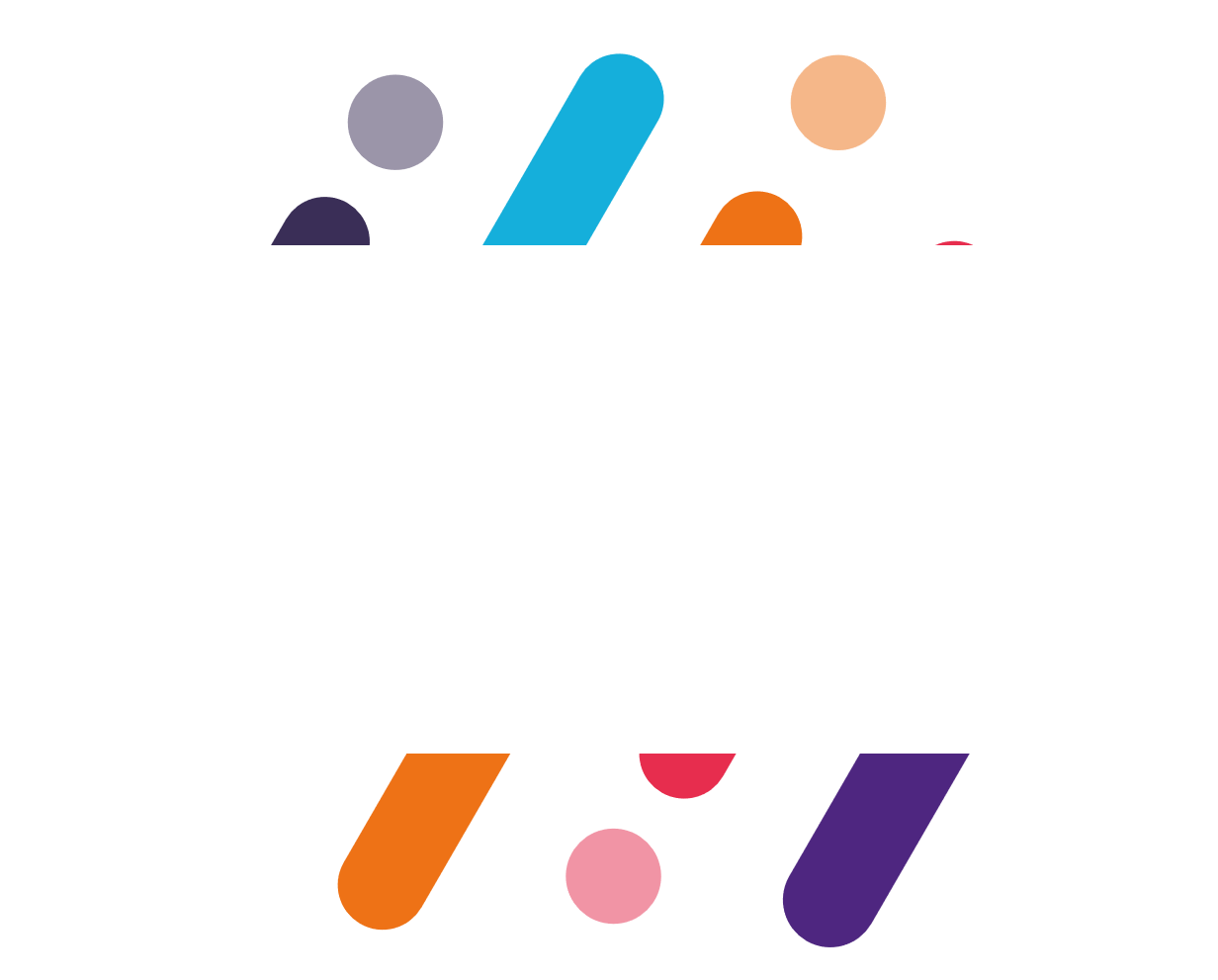 SFTP requirements1.0IntroductionSFTP protocol allows the deposit and the recovery of an EDI flow from a server hosted and provided by Freedz.File tree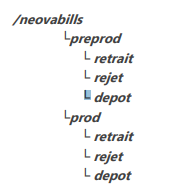 Preprod : Qualification environment Production : Production environment Retrait (out) : Directory contains status file. The result can be positive (invoice deposit), or negative aswell (rejected flow. Example : Unknown Customer)Rejet (out) : Directory contains flow files if they were rejected for protocol technical error (filename convention KO…)Depot (in) : Directory where the supplier has to write invoice files in order to processed to Freedz business analysisData transfer securityData sent must be protected from unautorised parties...Development has to support TLS 1.2 version at least, and use 128 bits size for the minimal key for symetric cryptographic algorithms and 2048 bits size for asymetric cryptographic algorithms.Login and password will be provided after you have processed a technical SFTP connection request on FreedzConnection to FreedzURLs to use SFTP transfer with Freedz are :Production	: sftp.neovacom.fr Qualification	: sftp.neovacom.frFile naming conventionThe file name is composed of following elements, binded by the underscore separator (“_”):Invoice Format Interface (8 characters) values are:FSO1100A: Define the UBL 2.1 Structured Format (XML file is the legal invoice)FSO1110A: Define the UBL 2.1 Mixed Format (First attachment is the legal invoice)FSO1113A: Define the CPPFactureMixte Format (First attachment is the legal invoice)FSO1101A: Define the CII 16B Structured Format (XML file is the legal invoice)FSO1111A: Define the CII 16B Mixed Format (First attachment is the legal invoice)FSO0001A: Define the Factur-X Format.Sender application code (6 characters):Here, you can just type “XXXXXX”Application code (6 characters) concatenated with Invoice Format Code (4characters) and Flow sequence number (15 characters)For example: [InvoiceFormatInterface]_[SenderApplicationCode]_ [SenderApplicationCode][InvoiceFormatCode][FlowSequenceNumber]FSO1101A_XXXXXX_XXXXXX1101000000000000001AutorDateVersionModifications04/12/20201.0Initial version